ПРЕДМЕТ: Појашњење конкурсне документације за ЈН 35/2020 - Адаптација бродске преводнице у саставу ХЕПС „ЂЕРДАП 2“ - израда тендерског досијеаУ складу са чланом 63. став 2. и став 3. Закона о јавним набавкама („Службени гласник Републике Србије“, бр. 124/12, 14/15 и 68/15), објављујемо следећи одговор на питање:ПИТАЊЕ 1Заинтересовано лице се обратило са молбом да се рок за подношење понуда одложи за  три седмице, односно за 31.08.2020. године, због тренутне ситуације у земљи настале услед пандемије вируса COVlD 19 и отежаног пословања компаније.ОДГОВОР:Објављује се Обавештење о продужењу рока за подношење понуда.Објављује се измена конкурсне документације.Како се набавка спроводи у поступку јавне набавке мале вредности, а због смањеног капацитета рада администрације услед пандемије вируса Ковид-19, а све услед обезбеђивања што веће конкуренције у предметном поступку јавне набавке, Понуђач испуњеност обавезних услова може доказивати изјавом предвиђеном изменом конкурсне документације.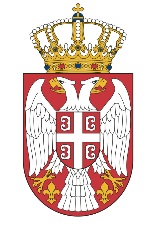 Република СрбијаМИНИСТАРСТВО ГРАЂЕВИНАРСТВА,САОБРАЋАЈА И ИНФРАСТРУКТУРЕБрој: 404-02-102/3/2020-02Датум: 06.08.2020. годинеНемањина 22-26, Београд